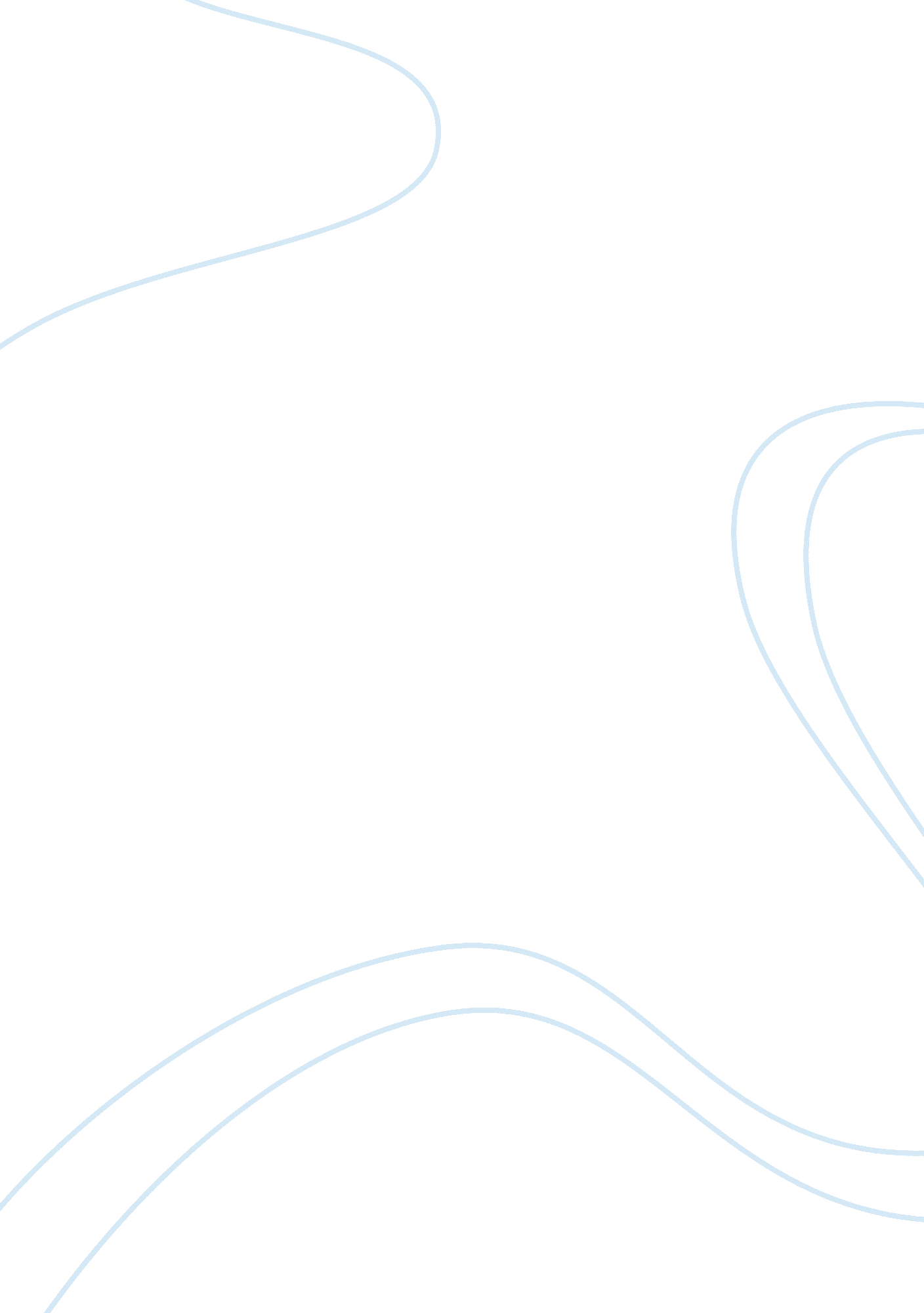 Lin article questionsScience, Statistics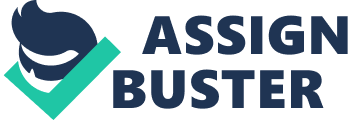 If any differences are statistically significant and small have the researchers notes that they are small? The researchers share with their readers that the sample sizes were collected at both the pretest, posttest, and the follow up. Is the results section a cohesive essay? 3. Does the researcher refer back to the research hypothesis, purposes, or questions originally stated in the introduction? 4. When there are a number of related statistics, ave they been presented in a table? . If there are tables, are there highlights discussed in the narrative of the results section? 6. Overall, is the presentation of the results comprehensible? Critique of discussion -ch. 12 1 . In long articles do the researchers briefly summarize the purpose and results at the beginning of the discussion session? The researchers begin the discussion section by 2. Do the researchers acknowledge specific methodological limitations? a. Sample size 3. Are the results discussed in terms of their literature cited in the introduction? . Are the results discussed in terms of any relevant theories? 5. Are suggestions for future research specific? Critique of entire article -Ch. 13 1 . In your Judgment, has the researchers selected an important problem? a. Use research to express how full the US Jails are. 2. Is the report cohesive? 3. Does the report extend the boundaries of the knowledge on a 4. Is the research likely to inspire additional research? a. Yes- there was previous research that they extended on. They did not do a large sample group. Potentially future researchers will extend on the theories used, sample size and/or demographics. 5. Is the research likely to help in decision making? -Discuss potential follow up study that has some changes in the design that would add meaningful to this subject area. -adopt basic design of the first study, only with some modification to make it better. ::: Sample size and demographics Lin Article Questions By statsisnofriendofmine 